HAS IT A _________________ MARGIN?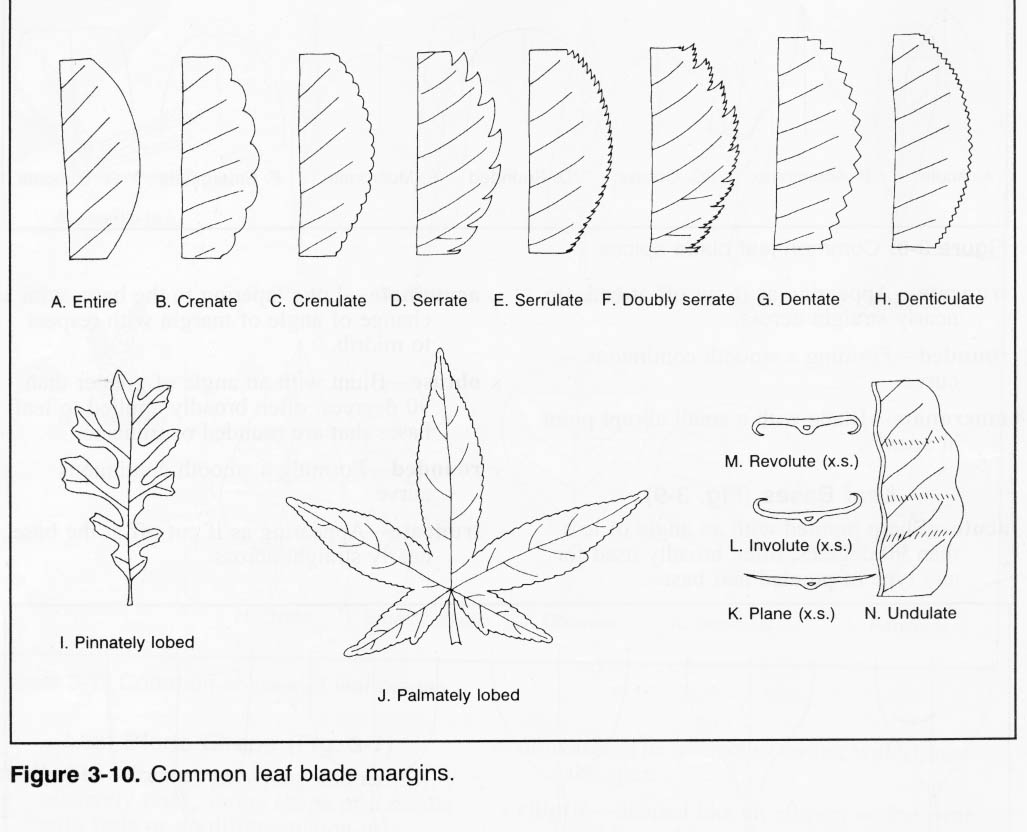 SERRATEENTIREDENTATE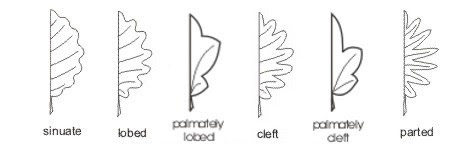 LOBED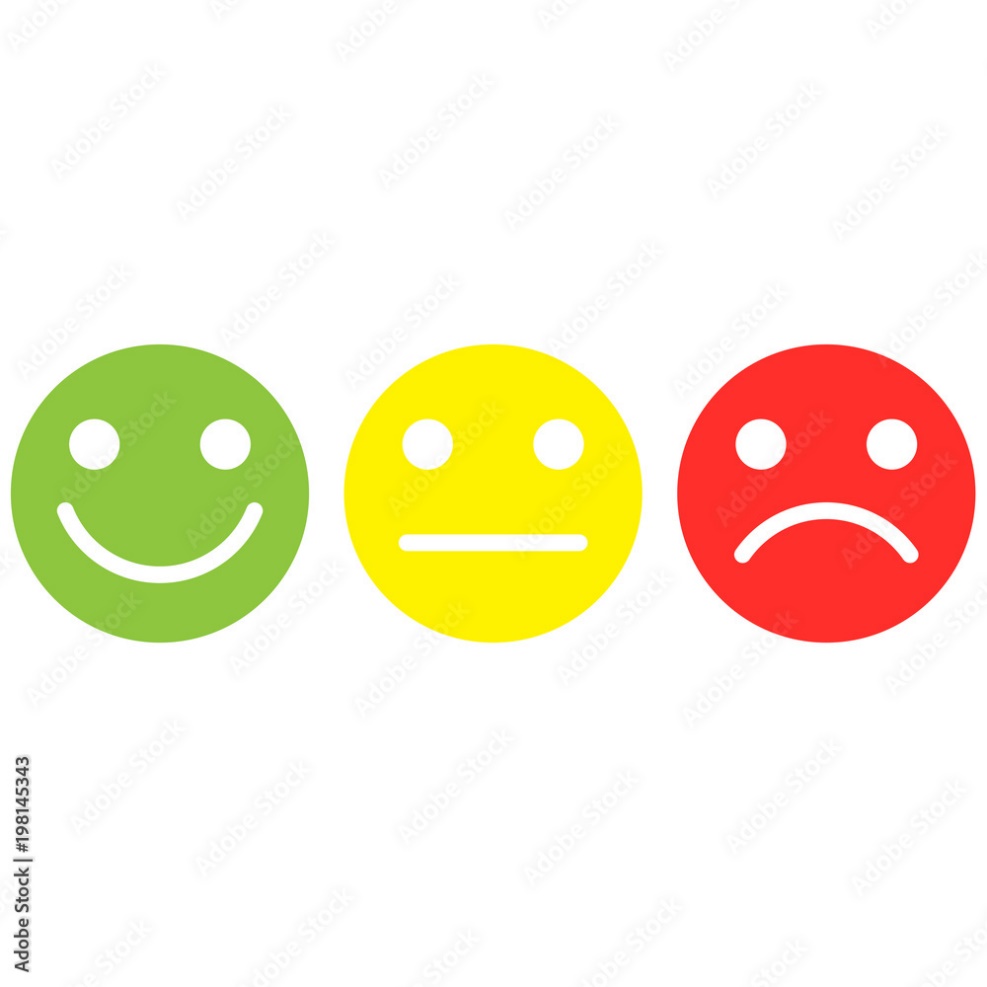 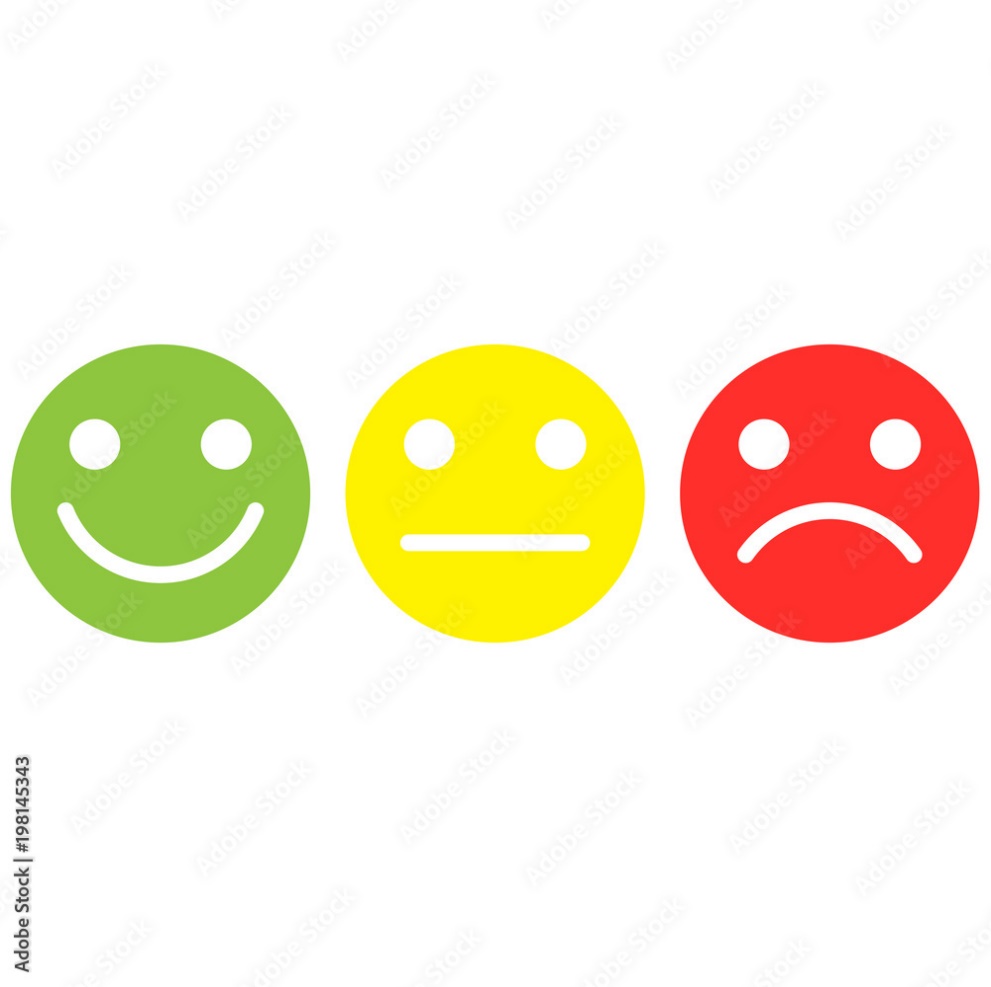     YES, IT HAS                                 NO, IT HAS NOTIS IT ______________ ?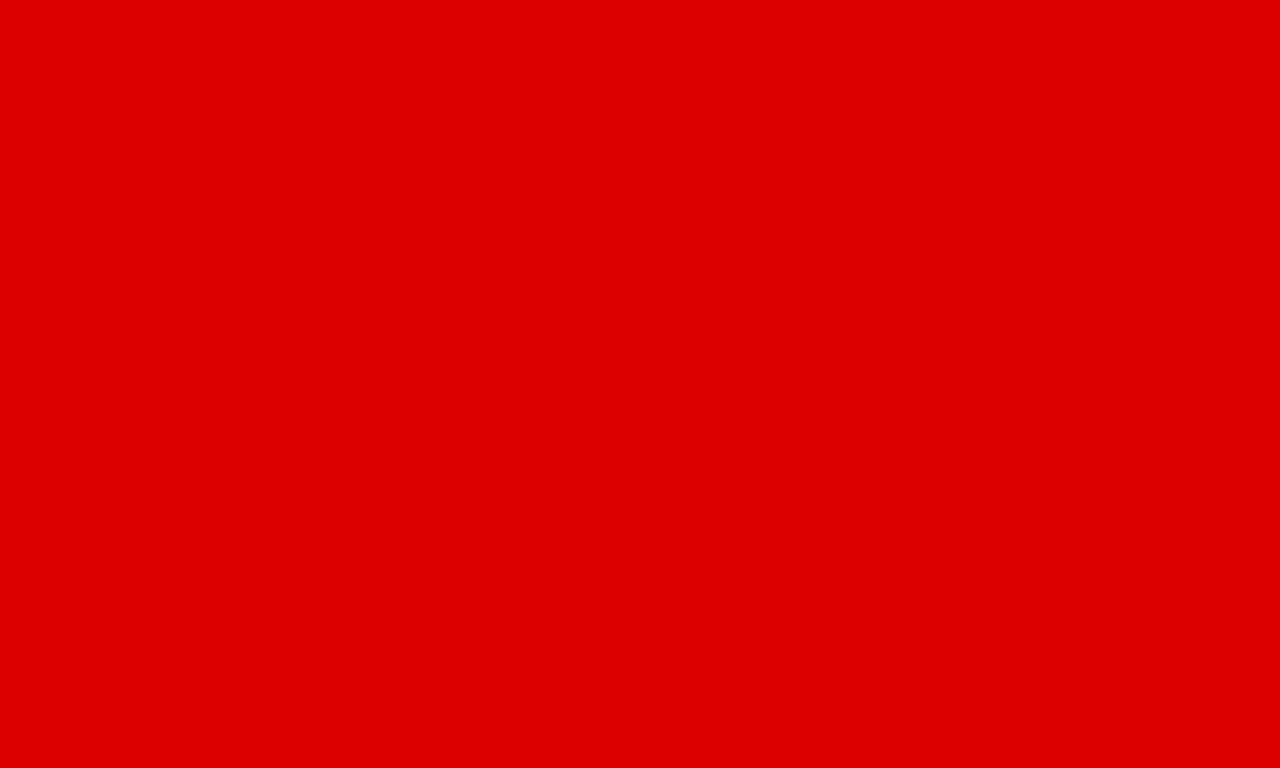 RED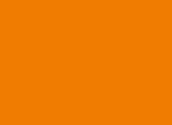 ORANGE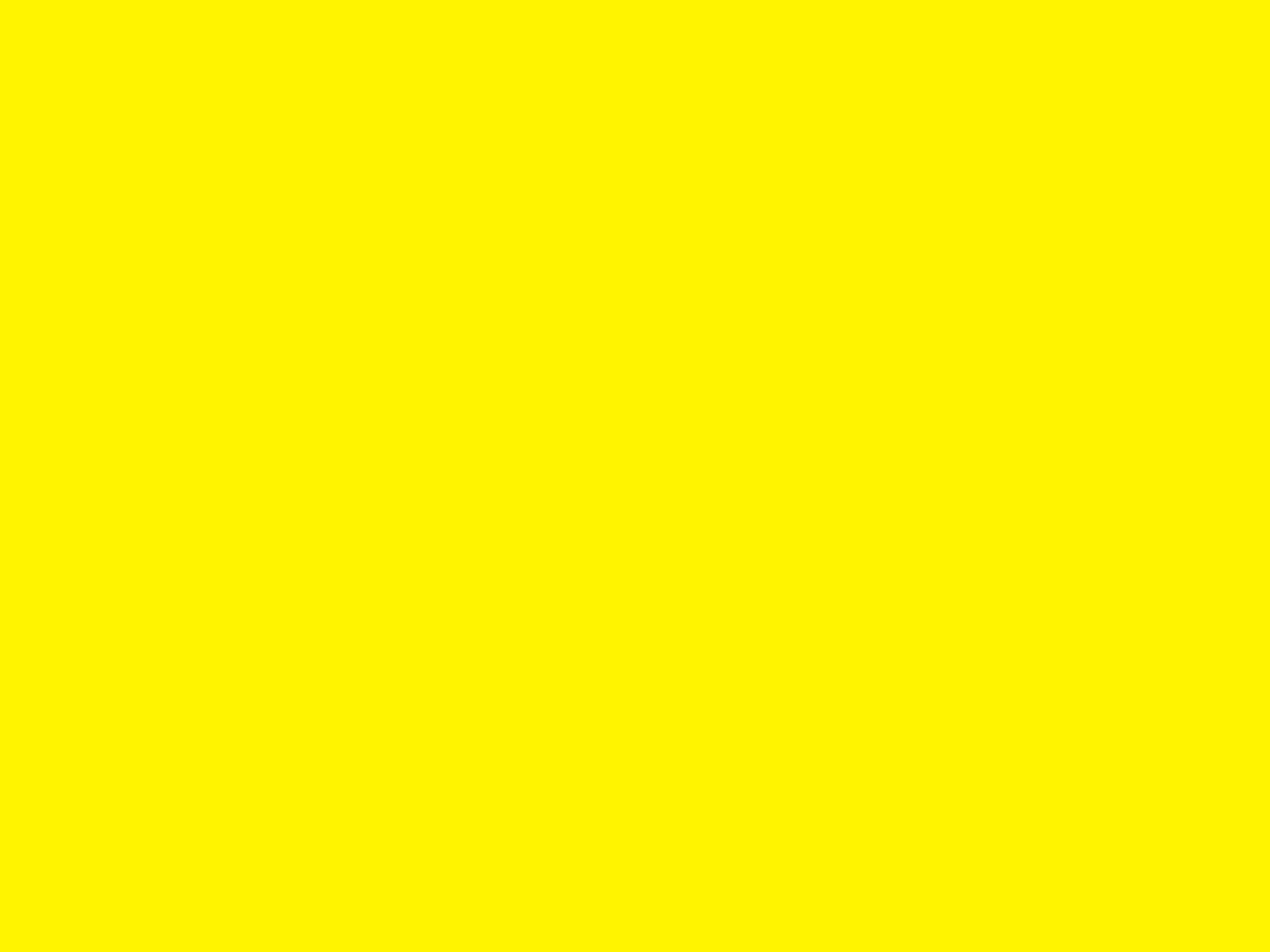 YELLOW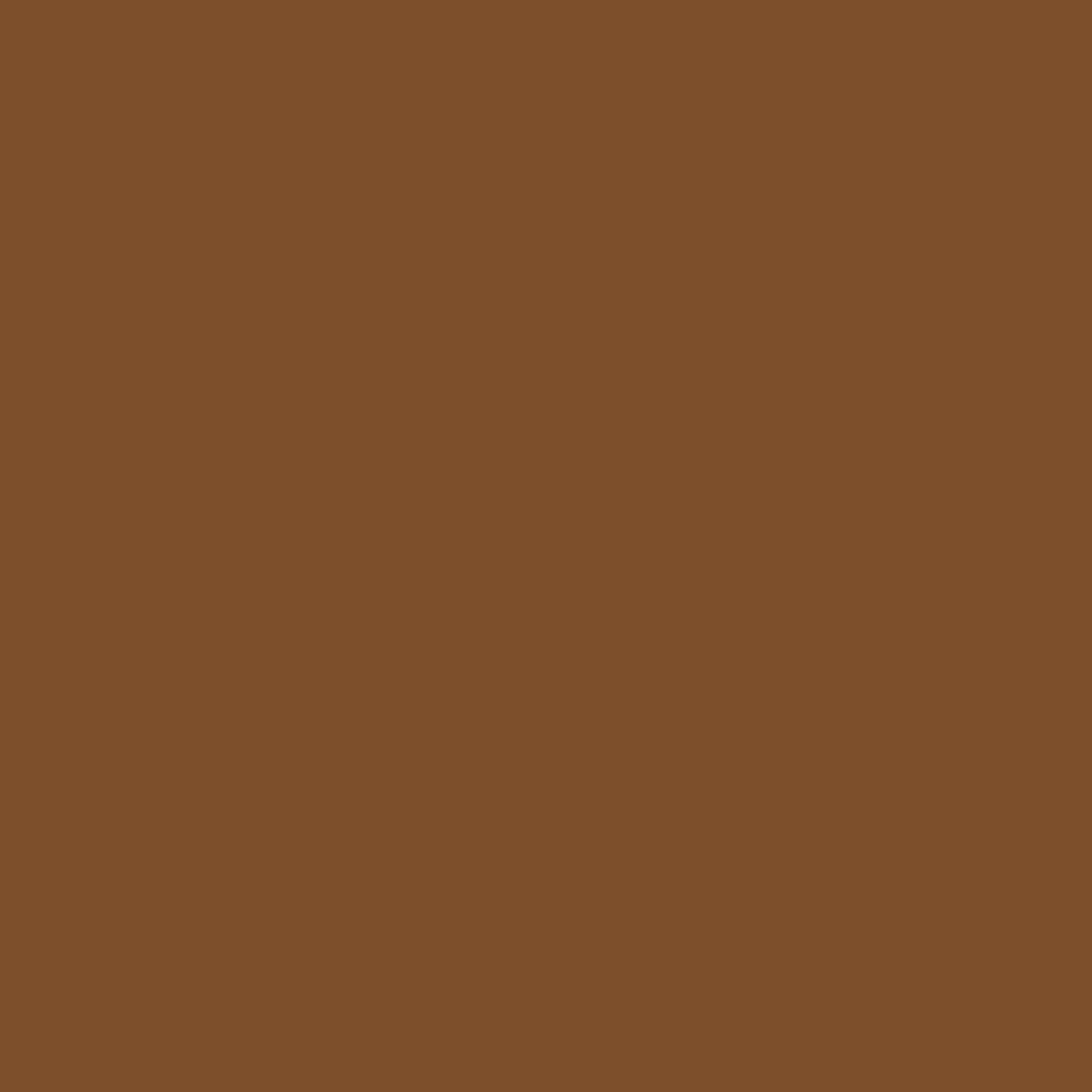 BROWN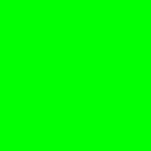 GREEN       YES, IT IS                                      NO, IT IS NOT